Instrução nº 019/2020 - Núcleo de Administração de PessoalAssunto: Escala de Substituição – Biênio 2020 / 2022Solicitamos o envio ao NAP SJV, até 14/04/2020, as Escalas de Substituição Biênio 2020-2022, válidas para o período 01/03/2020 a 28/02/2022, dos Diretores de Escolas e dos Gerentes de Organização Escolar das Unidades Escolares que já tenham seus substitutos definidos. Inclusive as Unidades Escolares do Programa Ensino Integral – PEI.Observações:1ª) Efetuar o preenchimento informando:Nome da escola, Nome do substituto sem abreviaçõesNome(s) do(s) substituído(s) sem abreviaçõesRGDCDICPFCargo / Função (exemplo = PEB II designado Vice Diretor de Escola)2ª) Anexar documentos necessários para designações referentes ao substituídos:Comprovante EscolaridadeDeclaração de que o interessado não responde a processo administrativo Declaração de Boa CondutaDeclaração de Parentesco3ª) Anexar a Anuência do Diretor da Escola  quando o substituto for classificado em outra unidade escolar;4ª) Anexar comprovante de Certificação referente(s) ao(s) substituto(s) constante(s) na Escala de Substituição de Gerente de Organização Escolar;5ª) Todas as Escalas enviadas ao NAP, até a presente data, foram incluídas no sistema Portal Net – Biênio, inclusive as devolvidas para as escolas para correções.Enviado via e-mail institucional:- Modelo de Escala de Substituição – Diretor de Escola;- Modelo de Escala de Substituição – Gerente de Organização Escolar.NAP SJVSão João da Boa Vista, 13 de abril de 2020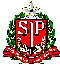 GOVERNO DO ESTADO DE SÃO PAULOSECRETARIA DE ESTADO DA EDUCAÇÃODIRETORIA DE ENSINO DA REGIÃO DE SÃO JOÃO DA BOA VISTA